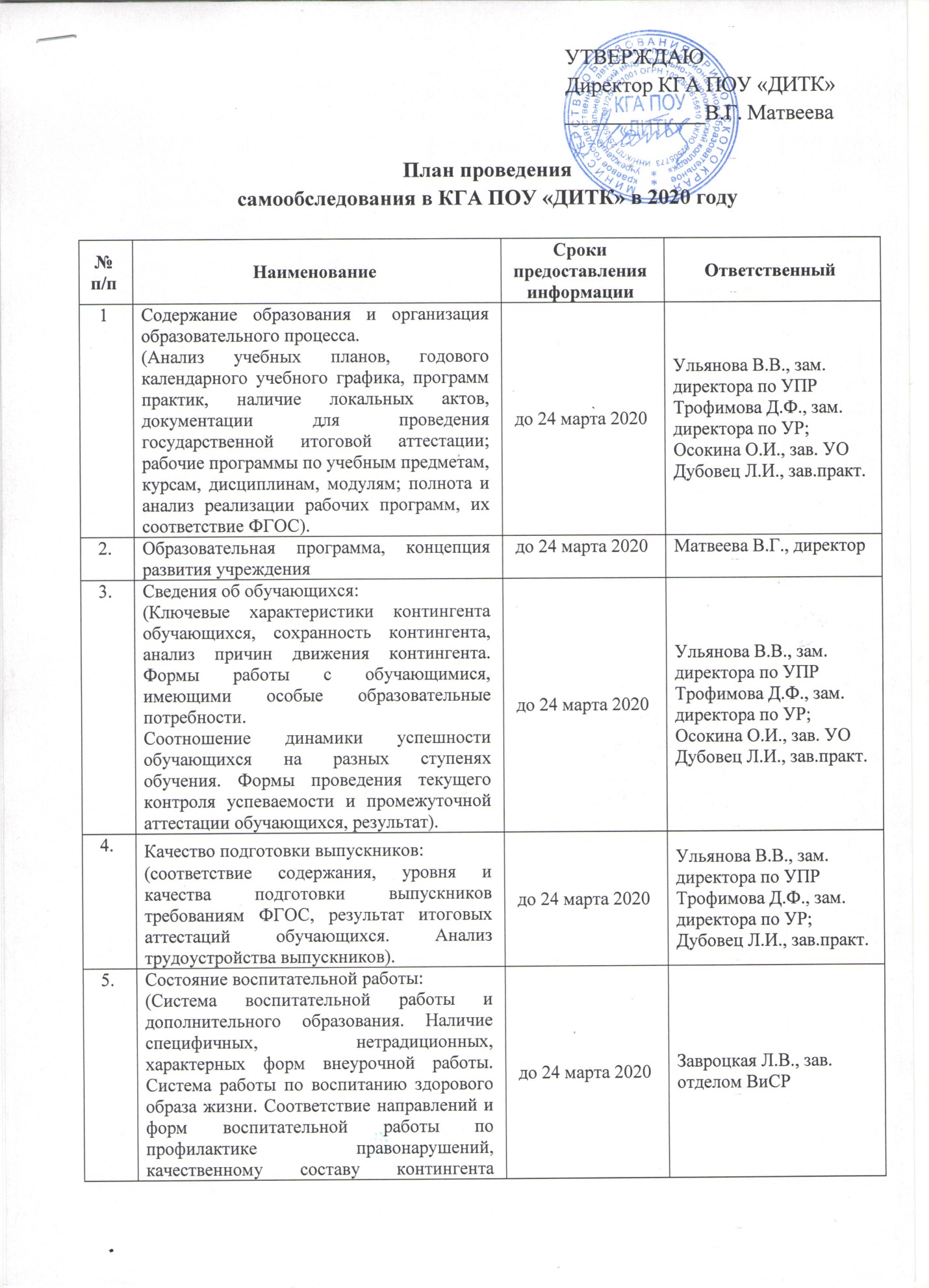 обучающихся. Мероприятия, направленные на повышение эффективности воспитательного процесса. Результатив-ность системы воспитательной работы).6.Кадровое обеспечение:(Состояние и динамика кадрового обеспечения образовательного процесса в целом. Стабильность педагогического состава, обновление кадров, перспективы роста. Укомплектованность образовательного учреждения педагогами, процент педагогов, работающих на штатной основе, процент педагогов, имеющих базовое образование, соответствующее преподаваемым дисциплинам; движение кадров за последние пять лет; возрастной состав; уровень квалификации; работа с молодыми специалистами; творческие достижения педагогов. Система работы по повышению квалификации и переподготовке педагогических работников и ее результативность).до 24 марта 2020Амазаспян И.В., специалист по кадрамДеремешко О.Д., зав. НМОТрофимова Д.Ф., зам. директора по УР7.Структура образовательного учреждения и система его управления:(Система управления образовательным процессом и ее результативность. Перечень структурных подразделений образовательного учреждения, оценка соответствии имеющейся структуры целям и задачам, а также уставным функциям образовательного учреждения. Ключевые приоритеты развития системы управления образовательного учреждения. Результативность и эффективность руководства и управления. Применение инновационных методов в образовательном учреждении, информационное обеспечение, освоение современных информационно-коммуникативных технологий в управлении).до 24 марта 2020Матвеева В.Г., директорУльянова В.В., зам. директора по УПРДеремешко О.Д., зав. НМО8.Использование материально-технической базы:(Уровень социально-психологической комфортности образовательной среды, лицензионный норматив по площади на одного обучающегося в соответствии с требованиями. Характеристика площадей, занятых под образовательный процесс. Информационно-техническое оснащение образовательного процесса. Динамика материально-технического состояния образовательного учреждения за последние 5 лет. Основные позитивные и негативные моменты в материально-техническом оснащении образовательного процесса. Меры по обеспечению развития материально-технической базы).до 24 марта 2020Ульянова В.В., зам. директора по УПР;Трофимова Д.Ф., зам. директора по УР;Шевчук Л.Ф., экономист9.Обеспеченность учебной, учебно-методической и художественной литературой:(Общее количество единиц хранения фонда библиотеки. Объем фонда учебной, учебно-методической, художественной литературы в библиотеке, пополнение и обновление фонда, обеспеченность на одного обучающегося основной учебной литературой по каждому циклу дисциплин реализуемых образовательных программ. Соответствие обеспеченности литературой существующим требованиям. Состояние современной информационной базы (локальная сеть, выход в Интернет, электронная почта, электронный каталог, электронные учебники и т.д.) Рациональность использования книжного фонда, читального зала. Востребованность библиотечного фонда и информационной базы.до 24 марта 2020Ульянова В.В., зам. директора по УПРДеремешко О.Д., зав. НМОИстомина З.Н., библиотекарь10.Методическая работа.(Система методической работы, содержание методической работы задачам, стоящим перед образовательным учреждением, в том числе в образовательной программе. Организация методической работы. Наличие методического Совета и документов, регламентирующих его работу (положение, перспективные и годовые планы работы, анализ их выполнения). Формы организации методической работы. Влияние осуществляемой методической работы на качество образования, рост методического мастерства педагогических работников. Работа по обобщению и распространению передового опыта. Наличие в образовательном учреждении публикаций методического характера, материалов с обобщением опыта работы лучших педагогических работников. Оценка состояния в образовательном учреждении документации, регламентирующей методическую работу.до 24 марта 2020Деремешко О.Д., зав. НМО